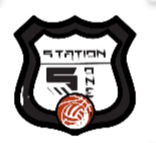 2022-2023 Winter Adult Basketball LeagueStation5One is offering Competitive and Recreational Adult Winter Basketball Leagues.Leagues:			COMPETITIVE	  OR	RECREATIONALGame Dates: 	Monday	Jan 23, 30   Feb 6, 13, 20, 27			March 6, 13, 20, 27    April 10Registration Deadline:		 January 3, 2023League Starts:			 January 23, 2023 Format:			10 League Games Plus Post Season for qualifying teamsPractices are NOT included. Gym space at the facility will be offered to teams to rent.Fee:     				Individual: $75	Team: $575You can sign up as a team or as an individual. 8 Player per team Minimum.Fee does not include jersey. Station5One jerseys are available to order for $25.All Teams must have same basketball jersey.There will be a gate fee charged for spectators.  Registration: 	Visit our website at www.station5one.com Register online or download the Registration Form and Waiver Complete and return to 404 Olympia Dr. Bloomington, IL **Please Make All Checks Payable to Midwest HoopStars Inc.**